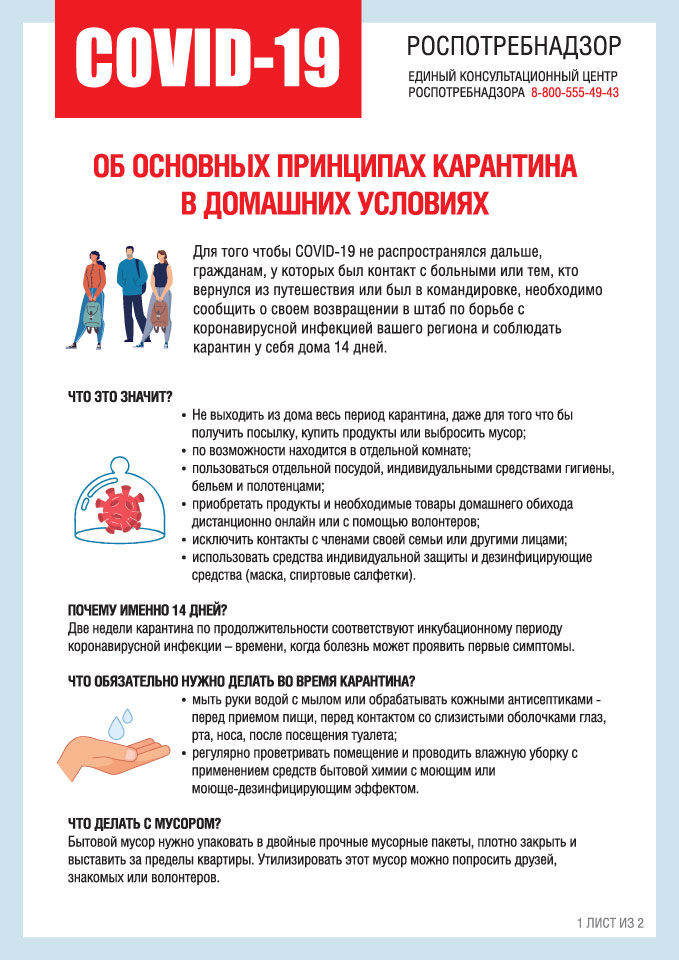 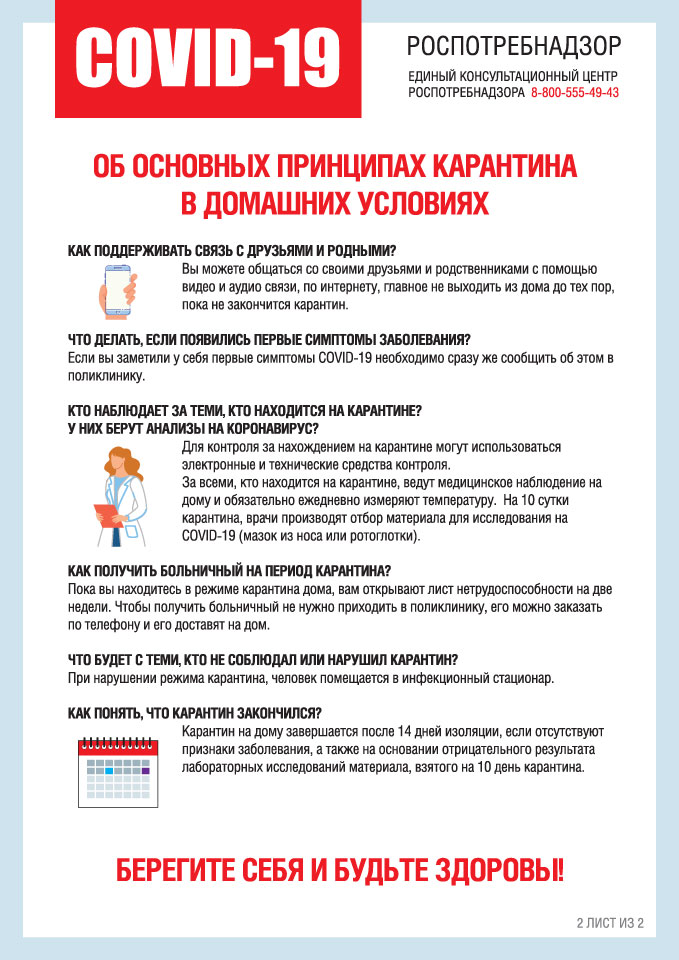 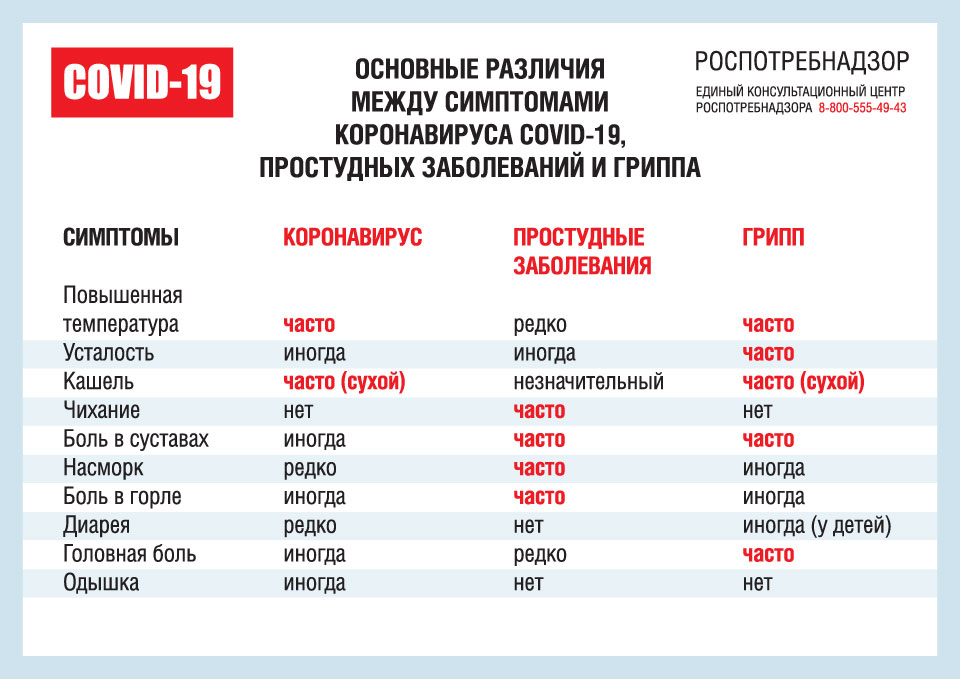 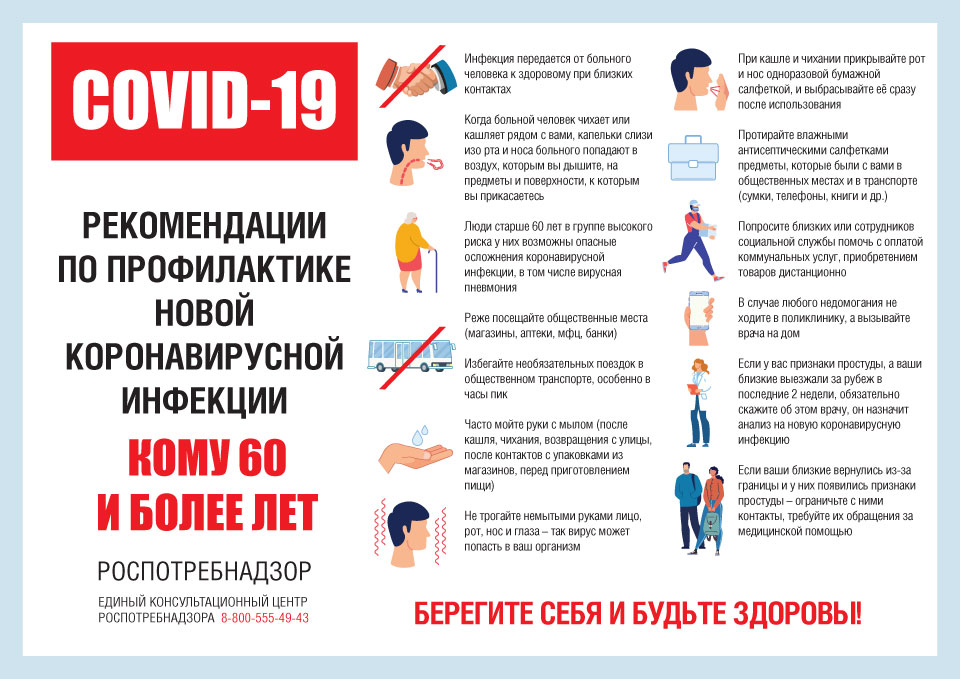 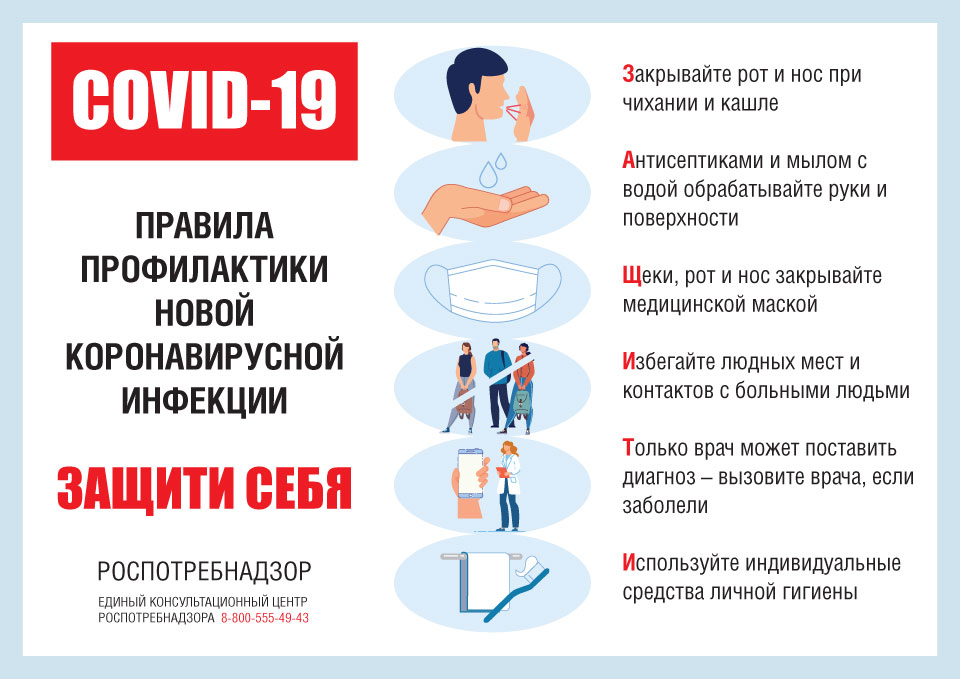 ПРАВИЛО 1. ЧАСТО МОЙТЕ РУКИ С МЫЛОМ  Чистите и дезинфицируйте поверхности, используя бытовые моющие средства.  Гигиена рук - это важная мера профилактики распространения гриппа и коронавирусной инфекции. Мытье с мылом удаляет вирусы. Если нет возможности помыть руки с мылом, пользуйтесь спиртсодержащими или дезинфицирующими салфетками.  Чистка и регулярная дезинфекция поверхностей (столов, дверных ручек, стульев, гаджетов и др.) удаляет вирусы.  ПРАВИЛО 2. СОБЛЮДАЙТЕ РАССТОЯНИЕ И ЭТИКЕТ  Вирусы передаются от больного человека к здоровому воздушно -капельным путем (при чихании, кашле), поэтому необходимо соблюдать расстояние не менее 1 метра от больных.  Избегайте трогать руками глаза, нос или рот. Вирус гриппа и коронавирус распространяются этими путями.  Надевайте маску или используйте другие подручные средства защиты, чтобы уменьшить риск заболевания.  При кашле, чихании следует прикрывать рот и нос одноразовыми салфетками, которые после использования нужно выбрасывать.  Избегая излишние поездки и посещения многолюдных мест, можно уменьшить риск заболевания.  ПРАВИЛО 3. ВЕДИТЕ ЗДОРОВЫЙ ОБРАЗ ЖИЗНИ  Здоровый образ жизни повышает сопротивляемость организма к инфекции. Соблюдайте здоровый режим, включая полноценный сон, потребление пищевых продуктов богатых белками, витаминами и минеральными веществами, физическую активность.ПРАВИЛО 4. ЗАЩИЩАЙТЕ ОРГАНЫ ДЫХАНИЯ С ПОМОЩЬЮ МЕДИЦИНСКОЙ МАСКИ  Среди прочих средств профилактики особое место занимает ношение масок, благодаря которым ограничивается распространение вируса.  Медицинские маски для защиты органов дыхания используют:  - при посещении мест массового скопления людей, поездках в общественном транспорте в период роста заболеваемости острыми респираторными вирусными инфекциями;  - при уходе за больными острыми респираторными вирусными инфекциями;  - при общении с лицами с признаками острой респираторной вирусной инфекции;  - при рисках инфицирования другими инфекциями, передающимися воздушно-капельным путем.  КАК ПРАВИЛЬНО НОСИТЬ МАСКУ?  Маски могут иметь разную конструкцию. Они могут быть одноразовыми или могут применяться многократно. Есть маски, которые служат 2, 4, 6 часов. Стоимость этих масок различная, из-за различной пропитки. Но нельзя все время носить одну и ту же маску, тем самым вы можете инфицировать дважды сами себя. Какой стороной внутрь носить медицинскую маску - непринципиально.  Чтобы обезопасить себя от заражения, крайне важно правильно ее носить:  - маска должна тщательно закрепляться, плотно закрывать рот и нос, не оставляя зазоров;  - старайтесь не касаться поверхностей маски при ее снятии, если вы ее коснулись, тщательно вымойте руки с мылом или спиртовым средством;  - влажную или отсыревшую маску следует сменить на новую, сухую;  - не используйте вторично одноразовую маску;  - использованную одноразовую маску следует немедленно выбросить в отходы.  При уходе за больным, после окончания контакта с заболевшим, маску следует немедленно снять. После снятия маски необходимо незамедлительно и тщательно вымыть руки.  Маска уместна, если вы находитесь в месте массового скопления людей, в общественном транспорте, а также при уходе за больным, но она нецелесообразна на открытом воздухе.  Во время пребывания на улице полезно дышать свежим воздухом и маску надевать не стоит.  Вместе с тем, медики напоминают, что эта одиночная мера не обеспечивает полной защиты от заболевания. Кроме ношения маски необходимо соблюдать другие профилактические меры.  ПРАВИЛО 5. ЧТО ДЕЛАТЬ В СЛУЧАЕ ЗАБОЛЕВАНИЯ ГРИППОМ, КОРОНАВИРУСНОЙ ИНФЕКЦИЕЙ?  Оставайтесь дома и срочно обращайтесь к врачу.  Следуйте предписаниям врача, соблюдайте постельный режим и пейте как можно больше жидкости.  КАКОВЫ СИМПТОМЫ ГРИППА/КОРОНАВИРУСНОЙ ИНФЕКЦИИ высокая температура тела, озноб, головная боль, слабость, заложенность носа, кашель, затрудненное дыхание, боли в мышцах, конъюнктивит.  В некоторых случаях могут быть симптомы желудочно-кишечных расстройств: тошнота, рвота, диарея.  КАКОВЫ ОСЛОЖНЕНИЯ  Среди осложнений лидирует вирусная пневмония. Ухудшение состояния при вирусной пневмонии идёт быстрыми темпами, и у многих пациентов уже в течение 24 часов развивается дыхательная недостаточность, требующая немедленной респираторной поддержки с механической вентиляцией лёгких.  Быстро начатое лечение способствует облегчению степени тяжести болезни.  ЧТО ДЕЛАТЬ ЕСЛИ В СЕМЬЕ КТО-ТО ЗАБОЛЕЛ ГРИППОМ/  КОРОНАВИРУСНОЙ ИНФЕКЦИЕЙ?  Вызовите врача.  Выделите больному отдельную комнату в доме. Если это невозможно, соблюдайте расстояние не менее 1 метра от больного.  Ограничьте до минимума контакт между больным и близкими, особенно детьми, пожилыми людьми и лицами, страдающими хроническими заболеваниями.  Часто проветривайте помещение.  Сохраняйте чистоту, как можно чаще мойте и дезинфицируйте поверхности бытовыми моющими средствами.  Часто мойте руки с мылом.  Ухаживая за больным, прикрывайте рот и нос маской или другими защитными средствами (платком, шарфом и др.). Ухаживать за больным должен только один член семьи.Вся информация на сайте Роспотребнадзор.руhttps://www.rospotrebnadzor.ru/about/info/news_time/news_details.php?ELEMENT_ID=13566В Управлении Роспотребнадзора по Иркутской области работает телефон горячей линии 8-800-350-26-86. Специалисты консультируют граждан о правилах профилактики новой коронавирусной инфекции, о режиме самоизоляции после возвращения из стран неблагополучных по новой коронавирусной инфекции.Чтобы получить постановление главного государственного санитарного врача по Иркутской области об изоляции и оформить лист нетрудоспособности, необходимо обратиться на телефоны: Министерство здравоохранения Иркутской области 8 (3952) 280 - 326,Горячая линия ГУ МЧС по Иркутской области 8 (3952) 399 - 999.Кроме того, работает телефон единого консультационного центра Роспотребнадзора 8-800-555-49-43.